Załącznik nr 3 Dla sześciolatków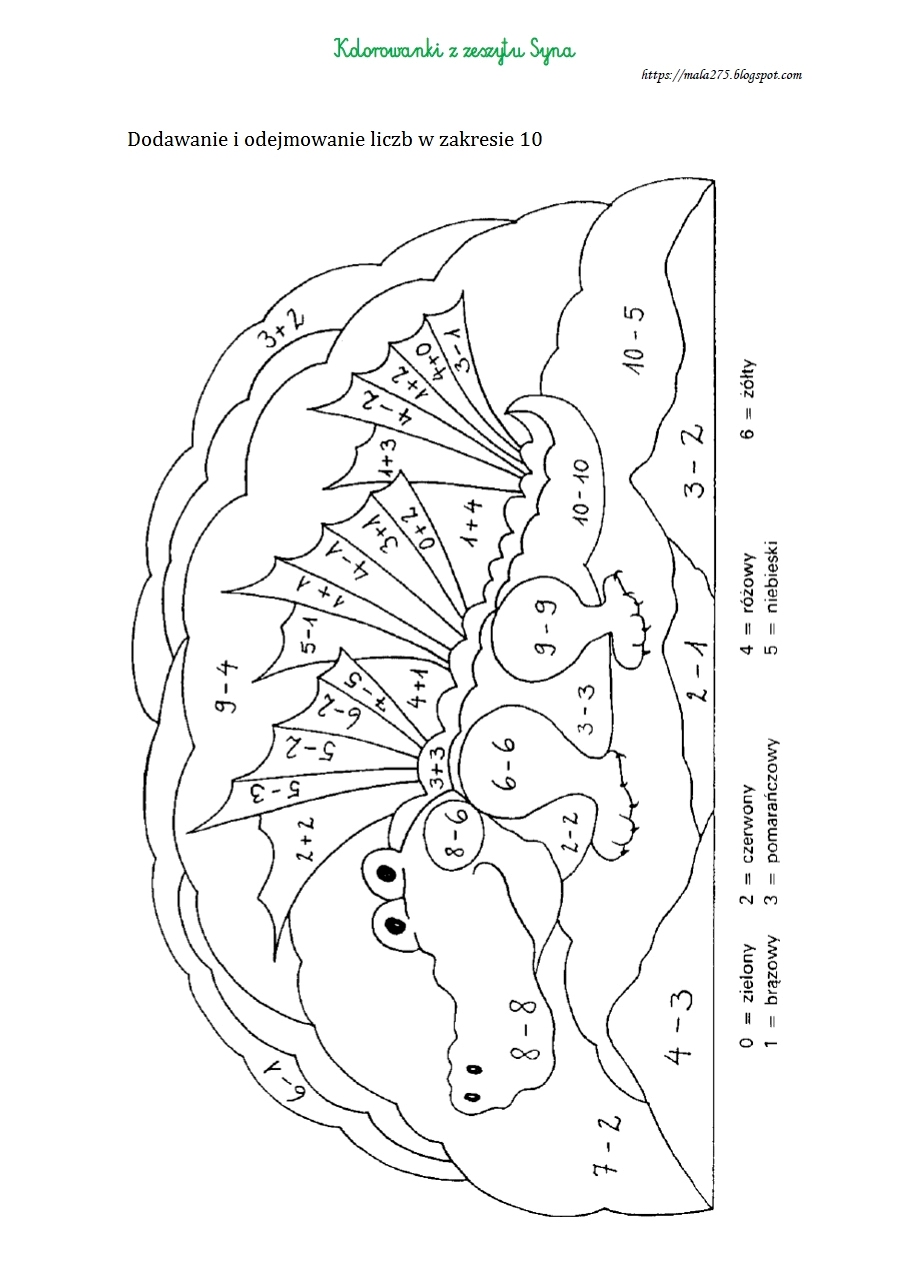 Załącznik nr 3  Dla pięciolatków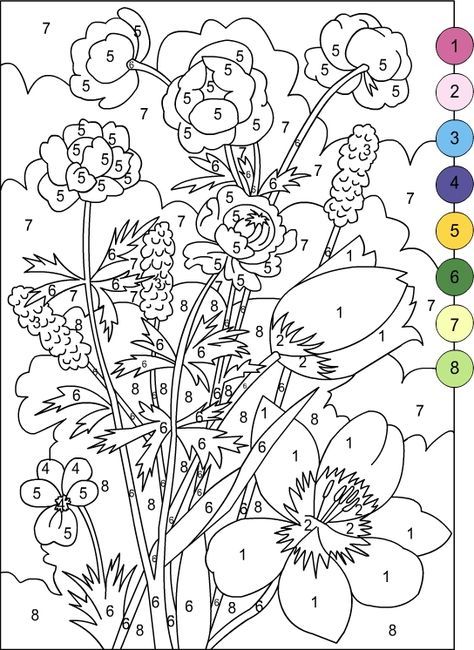 